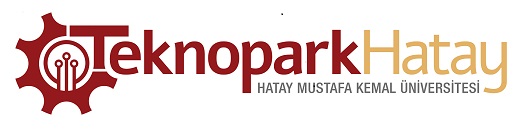 HATAY TEKNOLOJİ GELİŞTİRME BÖLGESİPROJE BAŞVURU FORMUTayfur Sökmen Kampüsü, (31060) Alahan-HATAYBu form “TÜBİTAK - TEYDEB 1507 KOBİ Ar-Ge Başlangıç Destek Programı Proje Öneri Bilgileri Formu” esas alınarak hazırlanmıştır.   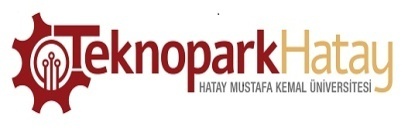 PROJE BAŞVURU FORMU İÇERİĞİ1.  PROJE VE KURULUŞ BİLGİLERİ	31.1. KURULUŞ BİLGİLERİ	31.2. PROJE BİLGİLERİ	42. PROJENİN ENDÜSTRİYEL AR-GE İÇERİĞİ, TEKNOLOJİ DÜZEYİ VE YENİLİKÇİ YÖNÜ	52.1. PROJE KISA TANITIMI	52.2. AMACI, UYGULANACAK YÖNTEMLER VE AR-GE AŞAMALARI	62.3. YENİLİKÇİ VE ÖZGÜN YÖNLERİ	73. PROJE PLANI VE FİRMA ALTYAPISI	83.1. İŞ PLANI	83.2. İŞ PAKETİ TANIMLAMA	93.3. PROJE YÖNETİMİ VE ORGANİZASYONU	103.3.1. ORGANİZASYON ŞEMASI	103.3.2. PERSONEL ÖZGEÇMİŞLERİ	113.3.3. KURULUŞUN AR-GE OLANAKLARI	124. PROJENİN EKONOMİK YARARA DÖNÜŞEBİLİRLİĞİ	134.1. EKONOMİK ÖNGÖRÜLER	135. PROJE BÜTÇESİ VE TAHMİNİ MALİYET FORMLARI	145.1. PERSONEL GİDERLERİ TAHMİNİ MALİYET FORMU	145.2 - ALET/TEÇHİZAT/YAZILIM/YAYIN ALIMLARI TAHMİNİ MALİYET FORMU	155.3 - DANIŞMANLIK HİZMETİ VE DİĞER HİZMET ALIMLARI TAHMİNİ MALİYET FORMU	165.4 - MALZEME ALIMLARI TAHMİNİ MALİYET FORMU	175.5 - TOPLAM TAHMİNİ MALİYET FORMU (TL)	181.  PROJE VE KURULUŞ BİLGİLERİ1.1. KURULUŞ BİLGİLERİ                                                                                                                 1.2. PROJE BİLGİLERİ                                                                                                                 2. PROJENİN ENDÜSTRİYEL AR-GE İÇERİĞİ, TEKNOLOJİ DÜZEYİ VE YENİLİKÇİ YÖNÜ2.1. PROJE KISA TANITIMI2.2. AMACI, UYGULANACAK YÖNTEMLER VE AR-GE AŞAMALARI 2.3. YENİLİKÇİ VE ÖZGÜN YÖNLERİ3. PROJE PLANI VE FİRMA ALTYAPISI3.1. İŞ PLANI	3.2. İŞ PAKETİ TANIMLAMA Projede kaç iş paketi var ise aşağıdaki tablodan o kadar sayıda hazırlanacaktır. Örnek proje iş paketleri: 1. Gereksinim analizi, 2. Tasarım, 3. Prototip imalatı ya da yazılım geliştirme 4. Testler olabilir.3.3. PROJE YÖNETİMİ VE ORGANİZASYONU3.3.1. ORGANİZASYON ŞEMASI3.3.2. PERSONEL ÖZGEÇMİŞLERİ 3.3.3. KURULUŞUN AR-GE OLANAKLARI4.1. EKONOMİK ÖNGÖRÜLER5. PROJE BÜTÇESİ VE TAHMİNİ MALİYET FORMLARI5.1. PERSONEL GİDERLERİ TAHMİNİ MALİYET FORMUYukarıda tanımlanan her bir iş paketi için aşağıdaki tablo çoğaltılarak doldurulmalıdır. Aşağıda örnek bir iş paketi için tablo doldurulmuştur. Aylık maliyet sütununa personelin firmaya bir aylık toplam maliyeti (Brüt ücreti + SGK İşveren Hissesi + SGK İşsizlik Sigortası İşveren Payı + İkramiye) belirtilmektedir. Bir personelin 1 ay içerisinde zamanının % kaçını projeye ayırdığını adam/ay oranı belirtmektedir. Örneğin personel zamanının %60’nı projeye ayırıyor ise adam/ay oranı 0,6’dır. Bir personel bir ay içinde azami 1 adam/ay oranı ile çalışabilir. Ay sütununa ise ne kadar ay çalışacağı belirtilmelidir.5.2. ALET/TEÇHİZAT/YAZILIM/YAYIN ALIMLARI TAHMİNİ MALİYET FORMUİstenilen kadar satır eklenebilir.                                                                                                                                  5.3. DANIŞMANLIK HİZMETİ VE DİĞER HİZMET ALIMLARI TAHMİNİ MALİYET FORMU5.4. MALZEME ALIMLARI TAHMİNİ MALİYET FORMU5.5. DÖNEMSEL VE TOPLAM TAHMİNİ MALİYET FORMU (TL)PROJE KONUSU İLE İLGİLİ HATAY MUSTAFA KEMAL ÜNİVERSİTESİ’NDEN ÖNERİLEN HAKEM LİSTESİPROJE ADI: KURULUŞ ADI     :TARİH                   :Kuruluşun Açık Adı :Adres :Tel : Tel : Faks :Faks :Web Adresi :Kuruluşun Vergi Dairesi ve Sicil Numarası:Kuruluş Yılı (Ticaret Sicil Gazetesi Yayım Tarihi ve Numarası) :Mevcut Sermaye Tutarı :Kuruluşun Ortakları :Kuruluşa Ortak Olan Kuruluşlar (Tüzel Kişilik) ve Ortaklık Payları:-Kuruluşun Ortak Olduğu Kuruluşlar (Tüzel Kişilik) ve Ortaklık Payları:Kuruluş Personel Dağılımı:Kuruluş Personel Dağılımı:Kuruluş Personel Dağılımı:Kuruluş Personel Dağılımı:Kuruluş Personel Dağılımı:Kuruluş Personel Dağılımı:Kuruluş Personel Dağılımı:BirimiDoktora Yüksek LisansLisansTeknik/ Meslek LiseDiğerToplamÜretimAr-GeDiğerTOPLAMTOPLAMFirmanın Ulusal Kaynaklardan Desteklenen Projesi:Projenin Adı:Proje Başlama Tarihi: Toplam İşgücü:Proje Bitiş Tarihi:Toplam Çalışan Sayısı:Proje Süresi:Proje Bütçesi:Proje YürütücüsüProje YürütücüsüProje YürütücüsüProje YürütücüsüProje YürütücüsüProje YürütücüsüAdı, Soyadı:T.C. Kimlik No:T.C. Kimlik No:Unvanı/Görevi:Yazışma Adresi:Tel: Tel: Faks: Faks: E-Posta: E-Posta: Projenin Ar-Ge faaliyetlerinin içerdiği teknolojilerin ağırlığı dikkate alındığında aşağıdaki teknoloji alanlarından hangisi içerisinde değerlendirilebileceğini belirtiniz. (Yalnızca bir yeri işaretleyiniz.)Projenin Ar-Ge faaliyetlerinin içerdiği teknolojilerin ağırlığı dikkate alındığında aşağıdaki teknoloji alanlarından hangisi içerisinde değerlendirilebileceğini belirtiniz. (Yalnızca bir yeri işaretleyiniz.)  Bilişim Teknolojileri                                  Biyomedikal  Çevre Teknolojileri  Elektrik, Elektronik Teknolojileri  Gıda Teknolojileri  İmalat Teknolojileri   Makine  Teknolojileri  Malzeme, Metalurji Teknolojileri  Otomotiv Teknolojileri  Robotik  Tarım Teknolojileri  DiğerProje Tanıtımı:Anahtar Kelimeler:.Projenin amacını açıklayınız.Proje çıktılarını tanımlayıp, hedeflediğiniz başarı ölçütlerini belirtiniz. Kullanılacak standartları belirtiniz.Proje faaliyetlerinin başarıyla tamamlanması durumunda oluşan somut çıktılar ve bunlarla ilgili başarı ölçütleri bu alanda detaylı olarak açıklanmalıdır. Projenin başarıya ulaşmış sayılması için ölçütlerin hangi değerleri sağlaması gerektiği belirtilmelidir. Örneğin, bazı tarımsal ürünlerin hasadı için yeni bir zirai makine geliştirilmesini konu edinen projede, makinenin ortalama enerji tüketimi, hasat edilen ürünlerdeki fire, tasarıma uygun arazi şartlarında çalışması gibi başarı ölçütleri ve değerleri belirlenmelidir. Bu soruda ayrıca ürünün uyacağı ulusal ve uluslararası standartlar yazılmalıdır.PROJE BAŞARI ÖLÇÜTLERİ:Proje Ar-Ge faaliyetlerinde uygulanacak yöntemleri, Ar-GE aşamalarını ve kullanılacak araçları planladığınız iş akışı kapsamında anlatınız.Proje süresince gerçekleştirilmesi planlanan faaliyetler, incelenecek parametreler, bu parametrelerin incelenmesi için kullanılacak yöntemler, kullanılacak araçlar, yapılacak ölçümler ve çıktıları açıklanmalıdır. Proje sonucunda elde edilecek ürün ya da üretim yöntemi ile ilgili performans kriterleri belirtilmelidir. 	Proje süresince kullanılacak ulusal/ uluslararası standartlar yazılmalıdır.Ar-GE aşamaları:Projede hedeflenen ürün ve/veya süreç yeniliğinin; firma içinde, yurt içinde veya dışında benzerlerine göre öngörülen farklılıklarını ve üstünlüklerini belirtiniz.Bu kısım aşağıdaki açıklamalar dikkate alınarak doldurulacaktır. Yenilik:  Üründe yenilik: Üretim yöntemlerinde yenilik: Mevcut ürün katma değerli bir üründür. Piyasada talep edilebilir ve Ticarileştirme potansiyeline sahiptir.Yenilik SınıflandırmasıÜrün YeniliğiFirmada Mevcut Bir Ürünün Yeni Modellerinin Geliştirilmesi (temel bir üründe yapılan değişikliklerle yeni ürünler geliştirilmesi veya mevcut bir ürünün yeni bir alana uygulanması için yapılan uyum çalışmaları)Firma İçin Yeni Bir Ürün Geliştirilmesi (benzerleri pazarda veya sektörde mevcut olup firmanın ürün ailesinde olmayan bir ürünün geliştirilmesi) Firma İçin Yeni Bir Ürün Platformu Geliştirilmesi (kendisinden yeni modellerin türetilebileceği temel bir ürünün geliştirilmesi)Ülke İçin Yeni Bir Ürün GeliştirilmesiDünya İçin Yeni Bir Ürün Geliştirilmesi (yeni bir fikir odağında dünya pazarlarında olmayan bir ürünün geliştirilmesi)Süreç YeniliğiMaliyet Düşürücü veya Standart/Kalite Yükseltici Sonuçların Elde Edilmesi Amacıyla Yeni Tekniklerin Geliştirilerek Uygulanması Üretimle İlgili Olarak Yeni Bir Yöntem veya Teknoloji GeliştirilmesiAYLARAYLARAYLARAYLARAYLARAYLARAYLARAYLARAYLARAYLARAYLARAYLARAYLARNOİŞ PAKETLERİBAŞLANGIÇ-BİTİŞ12/1301/1402/1403/1404/1405/1406/1407/1408/1409/1410/1411/1412/141.1.1.1.2.1.3.22.1.2.2.2.3.3.3.1.3.2.3.3.4.4.1.4.2.5.5.1.5.2.5.3.5.4.5.5.5.6.İş Paketi No/Adı:Başlama-Bitiş Tarihi ve Süresi:Başlama-Bitiş Tarihi ve Süresi:İş paketi faaliyetlerini listeleyiniz:İş paketi faaliyetlerini listeleyiniz:İş paketi faaliyetlerini listeleyiniz:İş paketinde kullanılacak yöntemleri açıklayıp, kullanılacak araçları belirtiniz:İş paketinde kullanılacak yöntemleri açıklayıp, kullanılacak araçları belirtiniz:İş paketinde kullanılacak yöntemleri açıklayıp, kullanılacak araçları belirtiniz:İş paketi çıktılarını belirtiniz:İş paketi çıktılarını belirtiniz:İş paketi çıktılarını belirtiniz:Proje yönetimi hakkında açıklama yaparak proje organizasyon şemasını aşağıda veriniz.Proje Ekibi:Organizasyon Şeması:Proje personelinin her biri için aşağıda verilen “Personel Özgeçmiş Formu”nu kullanarak uzmanlık alanı ve Ar-Ge deneyimini içerecek şekilde doldurunuz.Ad Soyad: Projedeki Görevi: Eğitim Durumu:1. İş Deneyimi:1. Sahip Olunan Nitelikler:1. Mesleki Sertifika ve Eğitimler:1. Son Üç Yıldaki Yayın, Patent:1. Kuruluşunuzun Ar-Ge olanakları ve deneyimini aşağıdaki başlıklardan ilgili gördüklerinizi dikkate alarak açıklayınız:Ar-Ge personeli, laboratuvar, test ortamları, alet-teçhizat, yazılım araçları, kütüphane gibi Ar-Ge altyapısı,Kuruluşun geçmişte yaptığı Ar-Ge çalışmalarına dayanan deneyim ve bilgi birikimi,Gerçekleştirilen çalışmalara ilişkin dokümantasyon sistematiği,Üniversiteler ve araştırma kuruluşlarıyla danışmanlık, hizmet alımı, ortak çalışmalar gibi tanımlı ve sürekli ilişkiler,4. PROJENİN EKONOMİK YARARA DÖNÜŞEBİLİRLİĞİProjenin kuruluşunuza sağlayacağı ekonomik getiriye ilişkin aşağıda listelenen ölçütler çerçevesinde sayısal tahminlerinizi ve bu tahminlerin dayandığı kabullerinizi belirtiniz.Proje Adıİş Paketi No/AdıAdı SoyadıAdı Soyadıİş Paketindeki GöreviFirmadaki ÜnvanıAdam/Ay OranıAyToplamAdam-AyAylık MaliyetToplamİŞ PAKETİ TOPLAM ADAM-AY =İŞ PAKETİ TOPLAM ADAM-AY =İŞ PAKETİ TOPLAM ADAM-AY =İŞ PAKETİ TOPLAM ADAM-AY =İŞ PAKETİ TOPLAM ADAM-AY =İŞ PAKETİ TOPLAM ADAM-AY =TOPLAMNoAlet/Teçhizat/Yazılım/Yayın AdıAdetProje Faaliyetlerindeki Kullanım AmacıBirim Fiyatı (TL)Toplam Tutarı (TL)NoAlet/Teçhizat/Yazılım/Yayın AdıAdetProje Faaliyetlerindeki Kullanım AmacıBirim Fiyatı (TL)Toplam Tutarı (TL)1.2.3.4.5.6.7.8.9.10.TOPLAMTLDanışmanlık ve Diğer Hizmetleri Alındığı KuruluşHizmet Alımının Proje Faaliyetleriyle İlişkisiHizmet Alım GerekçesiTutarı (TL)TOPLAMNoMalzeme AdıProje Faaliyetlerindeki Kullanım AmacıMiktarı ve BirimiMiktarın GerekçelendirilmesiBirim Fiyatı (TL)Birim Fiyatı (TL)Toplam Tutarı (TL)1.2.3.4.5.6.7.8.9.10.TOPLAMTLProje Adı:Proje Adı:Proje Adı:Maliyet KalemiTOPLAM (TL)TOPLAM MALİYETİÇİNDEKİ ORANI (%)Personel Alet/Teçhizat/Yazılım/YayınDanışmanlık/Hizmet AlımıMalzeme TOPLAM MALİYETPROJEDEKİ TOPLAM PROJEDEKİ TOPLAM İsim SoyisimÜnvanıÇalıştığı BölümUzmanlık Alanı